ROMÂNIA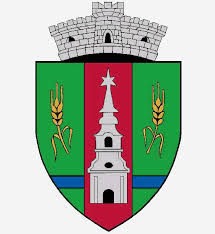 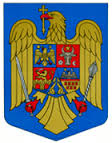 JUDEŢUL ARADCONSILIUL LOCAL ZERINDTel/Fax: 0257355566e-mail: primariazerind@yahoo.comwww.primariazerind.roH O T A R A R E A NR .31.din 27.02.2019.Privind aprobarea dezlipirii  imobilului inscris in CF nr .301966 Zerind,proprietatea privata a Comunei ZerindCONSILIUL LOCAL ZERIND,JUDETUL ARAD intrunit in sedinta ordinara din data de 27.02.2019,Vazand:               -Prevederile extrasului CF nr 301966 Zerind,nr.cad.301966 ,categoria de folosinta teren neproductiv in extravilan,cu suprafata totala de 17.339 mp;-Raportul comisiilor de specialitate al Consiliului local Zerind prin care se acorda aviz favorabil proiectului de hotarare; -Planul de amplasament intocmit de firma specializata PFA CHIS IOAN ,,CADASTRU&MASURATORI,,privind dezlipirea imobilului in 7(sapte) loturi;                -Prevederile art.39(1) din Legea nr.215/2001,republicata,privind Administratia publica locala,-Numarul voturilor exprimate ale consilierilor 9 voturi ,,pentru,, astfel exprimat de catre cei  9 consilieri prezenti,din totalul de 9 consilieri locali in functie.H O T A R E S T E:Art.1.-(1) Se aproba dezlipirea  imobilului ,proprietatea privata a Comunei Zerind,inscris in CF nr.301966 Zerind, categoria de folosinta  teren neproductiv in extravilan,in  7(sapte) loturi, dupa cum urmeaza:- Lot 1. in suprafata de 2296 mp;- Lot 2. in suprafata de 468   mp; -Lot.3. in suprafata de 522   mp;-Lot.4. in suprafata de  615   mp;-Lot.5. in suprafata de  732   mp;-Lot.6. in suprafata de  838   mp;-Lot.7. in suprafata de 11868 mp;         -(2)-Se ataseaza prezentei hotarari planul de amplasament si delimitare a imobilului cu propunerea de dezlipire ,vizat de OCPI Arad nr.1909/04.02.2019.Art.2.- Cu ducerea la indeplinire a prezentei se incredinteaza primarul comunei Zerind.Art.3.- Prezenta se comunica Institutiei Prefectului-Judetul Arad  si OCPI Arad-Biroul CF Chisineu Cris.                PREŞEDINTE                                                                  Contrasemneaza,SECRETAR              GAL  LEVENTE                                                           jr.BONDAR HENRIETTE KATALIN